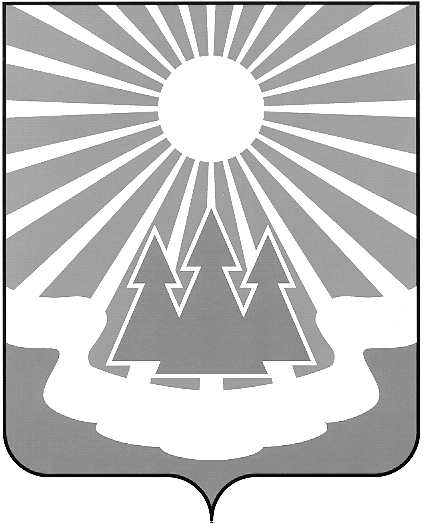 Комиссия по делам несовершеннолетних и защите их прав
муниципального образования «Светогорское городское поселение»
Выборгского района Ленинградской областиПОСТАНОВЛЕНИЕ № 3/оп19.02.2020 года                                                                                            г.Светогорск14-00 часов                                                                                                 ул. Победы,22Председатель комиссии: Ренжин Андрей АлександровичЗаместитель председателя: Генералова Раиса АлександровнаЧлены комиссии: Елизарова И.В., Мартынова С.А., Андреева И.Н., Киселева К.О., Цыганков Д.Б., Дибривный А.Г., Лановая Е.М., Сидельникова Е.А., Сергейчик И.П.Ответственный секретарь: Фролова М.М. 1. О мерах по предупреждению повторной преступности среди несовершеннолетних, по защите их прав и законных интересов.Докладчики – ст. инспектор ПДН 100 ОП Караваева Ю.А., представители МБОУ «СОШ г.Светогорска», МБОУ «Лесогорская СОШ», ГБ ПОУ ЛО «Политехнический колледж» г.Светогорска,  доклад ф-ла по Выборгскому району Ленинградской области ФКУ УИИ УФСИН России по г. СПб и ЛО.Принять информацию к сведению.100 Отделу полиции УМВД России по Выборгскому району Ленинградской области, образовательным организациям:Принять меры по вовлечению несовершеннолетних, состоящих на учете в органах внутренних дел, в организованные формы летнего отдыха, оздоровления и занятости.Ответ о принятых мерах направить в сектор по обеспечению деятельности КДН и ЗП 
в срок – до 18.05.2020 года.2. О принимаемых мерах по предупреждению самовольных уходов несовершеннолетних из детских оздоровительных лагерей.Принять информацию к сведению.Председатель комиссии								  А.А.РенжинПримечание:  Согласно пункту 3 статьи 11 Федерального закона от 24 июня 1999 г. N 120-ФЗ и в соответствии с пунктами 21 и 22 Примерного положения о комиссиях по делам несовершеннолетних и защите их прав (далее – комиссия), утвержденного Постановлением Правительства РФ от 06.11.2013 №995, постановления комиссии обязательны для исполнения органами и учреждениями системы профилактики, которые обязаны сообщить комиссии о мерах, принятых по исполнению постановления, в указанные в нем сроки.	Согласно статьи 7.15 Областного закона Ленинградской области от 02.07.2003 N 47-оз (ред. от 14.10.2019) "Об административных правонарушениях" (принят ЗС ЛО 24.06.2003)  неисполнение, а равно создание препятствий для исполнения, либо нарушение срока исполнения постановления комиссии по делам несовершеннолетних и защите их прав при Правительстве Ленинградской области, постановления или представления муниципальной комиссии по делам несовершеннолетних и защите их прав, образованной при наделении органов местного самоуправления муниципальных образований Ленинградской области отдельными государственными полномочиями Ленинградской области в сфере профилактики безнадзорности и правонарушений несовершеннолетних, за исключением постановления по делу об административном правонарушении, влечет наложение административного штрафа на должностных лиц в размере от двух тысяч рублей до пяти тысяч рублей; на юридических лиц - от пяти тысяч рублей до десяти тысяч рублей.Исполнитель:  М.М.ФроловаРазослано: в дело, членам комиссии, по списку